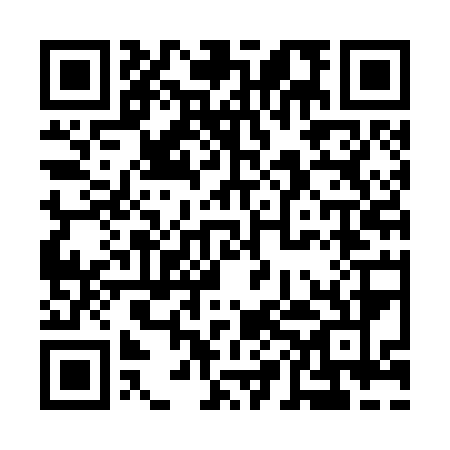 Prayer times for Corral de Tierra, California, USAWed 1 May 2024 - Fri 31 May 2024High Latitude Method: Angle Based RulePrayer Calculation Method: Islamic Society of North AmericaAsar Calculation Method: ShafiPrayer times provided by https://www.salahtimes.comDateDayFajrSunriseDhuhrAsrMaghribIsha1Wed4:546:131:044:507:569:152Thu4:536:121:044:507:579:163Fri4:516:101:044:517:589:174Sat4:506:091:044:517:589:185Sun4:496:081:044:517:599:196Mon4:476:071:044:518:009:207Tue4:466:061:034:518:019:228Wed4:456:051:034:518:029:239Thu4:446:041:034:518:039:2410Fri4:426:041:034:528:049:2511Sat4:416:031:034:528:049:2612Sun4:406:021:034:528:059:2713Mon4:396:011:034:528:069:2814Tue4:386:001:034:528:079:2915Wed4:375:591:034:528:089:3116Thu4:365:591:034:538:099:3217Fri4:355:581:034:538:099:3318Sat4:345:571:034:538:109:3419Sun4:335:561:034:538:119:3520Mon4:325:561:044:538:129:3621Tue4:315:551:044:538:139:3722Wed4:305:541:044:548:139:3823Thu4:295:541:044:548:149:3924Fri4:285:531:044:548:159:4025Sat4:275:531:044:548:169:4126Sun4:275:521:044:548:169:4227Mon4:265:521:044:558:179:4328Tue4:255:511:044:558:189:4429Wed4:245:511:044:558:189:4530Thu4:245:501:054:558:199:4631Fri4:235:501:054:558:209:47